MONTASJEANVISNING FOR EKSOSBANDASJE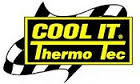 1) Mål diameter og lengde på røret som skal isoleres, for korrekt lengde bandasje. Den skal kun overlappe med ca. 6 mm. i montasjen, dette for å unngå varmepunkter. Ett lag bandasje er tilstrekkelig.
2) For feste av bandasjen, kan rustfrie klemmer, kobber/stål-tråd eller varmebestandig teip benyttes.
3) Fukt bandasjen lett før montering, dette for å sikre en tett montasje. Fest starten av bandasjen med egnet festemateriale, og montèr stramt med jevn overlapp rundt alle rør, bend etc. som skal isoleres. Du kan feste i flere omganger med kortere bandasje hvis dette gjør monteringen enklere. Fest hver start og avslutning godt med egnet festemateriale.
4) La bandasjen bli fullstendig tørr igjen før bruk, det vil avgi noe røyk ved første start, men dette avtar etter noen minutter når bandasjen er herdet.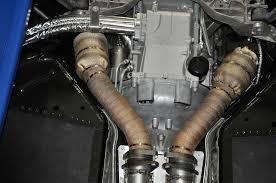 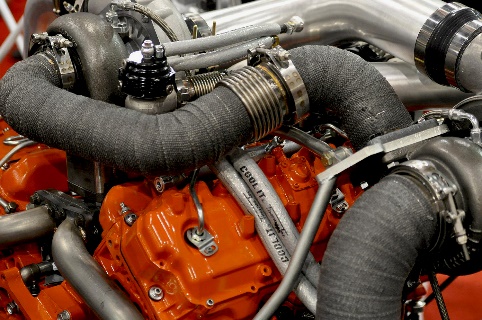 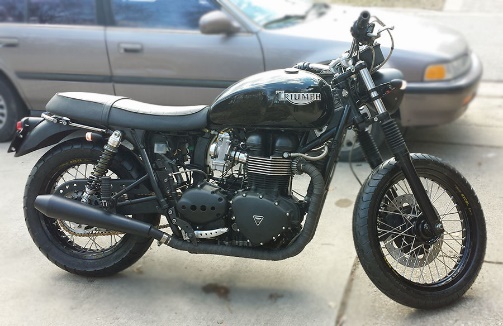 